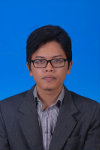 ANAS AFFANDI BIN ABDOL MALIKE-2, Rumah K/tangan Felda Triang 03, 28300, Triang, Pahang+6017-3415288anasaffandi@gmail.com880708-23-5103SUMMARYA highly organized, resourceful, detail-oriented and independent professional; able to complete the given tasks within the pre-requisite guidelines, conditions, and deadlines under minimum supervision.EDUCATIONWORK EXPERIENCEPRO BONOTranslator for Trommons.org, an organization under Rosetta Foundation;Booth Coordinator for Himpunan Sejuta Belia 2011ACHIEVEMENTSSKILLSMOBILITY AND AVAILABILITYREFERENCES, YEARINSTITUTIONS/RESULTS2013Islamic Science University of Malaysia, NilaiBachelor of Syariah and Law (Hons): 2.5 GPA2005Maahad As-Sultan Ahmad Shah Ad-dini, JengkaSPM (SijilPelajaran Malaysia): 4 A2, 2 B3, 2 B4, 1 C52001 – 2004SM (A) Al-falah, BatuTalam, RaubSMA (SijilMenegah Agama): 1st class with 23 Agg.PMR (PenilaianMenegahRendah): 4A 4B 1C2000SRJK(C) Chung Ching, RaubUPSR (UjianPenilaianSekolahRendah): 3A, 2B, 1C, 1DYEAREMPLOYERS/DETAILS2016 – CurrentGhost Writer, CopywriterGhost writing articles for products review, or any complimentarily articles that could be used as marketing tools for a product.2015 – CurrentPresident Translation Service Group International (Taipei)Affiliated Freelance Translator cum Proofreader (Legal)Translating and/or proofreading legal materials (reports, briefs, documents etc.) from across the globe.2014 – CurrentFreelance Translator and ProofreaderProviding translation and proofreading services for various media outputs; either in textual or audio visual formats2013Madster Global Media Sdn. Bhd.Subtitling ExecutiveTranslating and providing subtitles for TV programmes to and from intended languages within the limitation and guidelines of the respective Broadcasting Station Protocols and Guidelines.2012 – 2013Karisma Cergas (M) Sdn. Bhd.Security Guard.EVENTS                           POSITION/RESULTPhillip C. Jessup International Moot Competition 2011(National Round)Legal ResearcherLawAsia Competition 2011(National round)Legal ResearcherInternational Conference  “Islam in Malaysia & Indonesia Constitution : How to make it right? “Speaker1st Mock Trial USIM (KARMA)Committee for the Media and Publicity BureauFinal Project (Thesis): Universities and Universities Colleges Act 1971: Between Student Freedom and Administrative ControlB+SKILLSDETAILS LinguisticFluent in Bahasa Melayu and English. Moderately Fluent in Mandarin (experience: 6 years in Elementary School, an A- in Chinese Language 101 in University), Average in Arabic.Profesional/ImdustrialMicrosoft Office (Word, Excel, Power Point) , Basic in Microsoft Access, Stata (Statistical Data Calculation), Adobe Photoshop, Adobe After Effect Proficient in various CAT tools: e.g. Across Personal Edition, Omegat, SubCreator, SDI Media Software, and PoliScriptMobilityMotorcycle/CarAvailabilityImmediateNAMEPOSITIONADDRESSCONTACT INFONoor Khairiyati Mohd AliAdministration DirectorMadster Global Media Sdn Bhd.B5- 3A- 9, JalanTeknologi 2/1A,Kota Damansara Signature Park,47810 Kota Damansara,Selangor Darul Ehsan.Tel: 03- 6148 0149 Fax: 03- 6145 0149En.Asim Abd RahmanOperation ManagerKarismaCergas (M) SdnBhd11- 2 Tingkat 2Jalan 9/9C, Seksyen 943650, Bandar BaruBangiSelangor Darul Ehsan.Tel: 03- 89269185Fax:03- 89269185H/p: 012-4120787